2ª PARTE Marcar, em cada uma das secções abaixo, Sim, Parcial ou Não, conforme aplicável.  Indicar “Sim” apenas se todos os elementos estiverem presentes de modo satisfatório.  Fornecer comentários em relação a cada resposta “Parcial” ou “Não”.  Inserir N/A na secção de comentários secção se a resposta for “não aplicável”.  Certas perguntas requerem a observação de materiais para se marcar a pontuação = “Sim” e estão indicadas pelo ícone .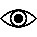 2ª PARTE: CRITÉRIOS DE PONTUAÇÃO   Nome do estabelecimento: ______________________________________________________ Data da Avaliação (DD/MM/AAAA): __________________________Cada elemento marcado receberá um ponto:Os itens marcados com “sim” recebem 1 ponto cada um. Os itens marcados com “parcial” recebem 0.5 pontos cada um. Os itens marcados com “não” recebem 0 pontos cada um. Os totais de pontos atribuídos a cada secção devem ser somados e registados no fim de cada secção.O número total de pontos obtidos por cada estabelecimento avaliado deve ser sopesado de forma a corresponderem a um nível específico de performance.Nº total de pontos conferidos: __________     % Geral _______     Nível_______3ª Parte Relatório Resumido do Avaliador sobre a Prontidão do Estabelecimento para um Aumento de Escala de CVData da avaliação (DDD/MM/AAAA):Data da avaliação (DDD/MM/AAAA):Primeira avaliação?Sim    Não  Data de início:Data de fim:Se respondeu Não:Data da última avaliação (DDD/MM/AAAA):Nome do estabelecimento:Nome do estabelecimento:Nível do Estabelecimento (marcar um)                 Regional/Provincial/Local         Centro de encaminhamento/Centro de excelênciaDistrito   Centro de saúde     Enfermaria/centro ambulantePosto de saúdeOutro (especificar de forma a reflectir o contexto nacional): Região/Província/Zona:         Região/Província/Zona:         Afiliação (Marcar um)GovernoParticularOrganização religiosaOrganização não governamentalOutra:Nome do 1º Avaliador:Nome do 1º Avaliador:Nome do 2º Avaliador:1.0 CARACTERÍSTICAS DO ESTABELECIMENTO 1.0 CARACTERÍSTICAS DO ESTABELECIMENTO 1.0 CARACTERÍSTICAS DO ESTABELECIMENTO 1.0 CARACTERÍSTICAS DO ESTABELECIMENTO Aplicar a 1ª e 2ª secções ao médico de ART (o encarregado do estabelecimento também pode contribuir).Aplicar a 1ª e 2ª secções ao médico de ART (o encarregado do estabelecimento também pode contribuir).Aplicar a 1ª e 2ª secções ao médico de ART (o encarregado do estabelecimento também pode contribuir).Aplicar a 1ª e 2ª secções ao médico de ART (o encarregado do estabelecimento também pode contribuir).                                                                                                                                                                                               Resposta                                                                                                                                                                                               Resposta                                                                                                                                                                                               Resposta                                                                                                                                                                                               RespostaQuando tiveram início os testes de CV neste estabelecimento? (MM/AAAA)Quantos pacientes estão actualmente a tomar ARTs?Quantos pacientes estão a tomar ART de 2ª linha?NúmeroCentros de manutençãoComentáriosNúmero total  de clientes peritos (CP)Fornecer os comentários adicionais que tiver sobre os desafios enfrentados em termos dos recursos humanos disponíveis para o tratamento do HIV e testes relacionados com o HIV (p.ex. CV)SECÇÃOSECÇÃOSIMPARCIALNÃOComentáriosPontuação/Total (excluindo NA)PERGUNTAS RELACIONADAS COM OS CUIDADOS CLÍNICOSPERGUNTAS RELACIONADAS COM OS CUIDADOS CLÍNICOSPERGUNTAS RELACIONADAS COM OS CUIDADOS CLÍNICOSPERGUNTAS RELACIONADAS COM OS CUIDADOS CLÍNICOSPERGUNTAS RELACIONADAS COM OS CUIDADOS CLÍNICOSPERGUNTAS RELACIONADAS COM OS CUIDADOS CLÍNICOSPontosTipo de Teste, Algoritmos dos Testes e Responsabilidades PessoaisTipo de Teste, Algoritmos dos Testes e Responsabilidades PessoaisTipo de Teste, Algoritmos dos Testes e Responsabilidades PessoaisTipo de Teste, Algoritmos dos Testes e Responsabilidades PessoaisTipo de Teste, Algoritmos dos Testes e Responsabilidades PessoaisTipo de Teste, Algoritmos dos Testes e Responsabilidades PessoaisTipo de Teste, Algoritmos dos Testes e Responsabilidades Pessoais2.1O seu estabelecimento está a requisitar / encomendar testes de CV?  Específicos (marcar PARCIAL e indicar para quem nos comentários) De rotina (marcar SIM, se for para todas as populações; marcar = parcial se for apenas para sub-populações específicas)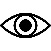 2.2 Os auxílios de trabalho para os algoritmos dos testes de CV foram introduzidos para as seguintes populações?2.2.1 Adultos?2.2.2 Adolescentes (10-19 anos)?2.2.3 Crianças (menos de 10 anos)?2.2.4 Grávidas/mulheres a amamentar?2.3A clínica tem pessoal encarregado das seguintes actividades? 2.3.1 Uma pessoa focal identificada na clínica de ARTs, responsável por actividades relacionadas com a CV?2.3.2 Preenchimento do formulário de requisição da CV?2.3.3 Recolha de amostras de CV?2.3.4 Recebimento dos documentos de resultados dos testes de CV enviados pelo laboratório (explicar se é um laboratório de processamento ou um mini-laboratório local)? (Nota: um mini-laboratório é um local equipado com um técnico de laboratório/tecnólogo com capacidade para efectuar a centrifugação das amostras e onde se efectuam outros diagnósticos, como a coloração de gram, o esfregaço AFB, urinálise, etc.)2.3.5 Revisão dos resultados dos testes de CV e separação dos mesmos entre <1000 e ≥1000 cópias por ml?2.3.6 Documentação dos resultados dos testes de CV no ficheiro do paciente?2.3.7 Seguimento dos resultados dos testes de CV que não tenham sido recebidos do laboratório (ou seja, pendentes ou ainda não analisados)?Antes do TesteAntes do TesteAntes do TesteAntes do TesteAntes do TesteAntes do TesteAntes do Teste2.4Existe algum formulário de requisição específico para amostras de CV, a nível nacional ou do centro?2.5Existem bastantes exemplos do formulário de requisição para amostras de CV (ou seja, >3 meses)?2.6Desenvolveram-se procedimentos operacionais normais para encomendar CVs e recolher amostras de CV que incluam o seguinte?2.6.1 Preenchimento do formulário de requisição para amostras de CV?2.6.2 Recolha de amostras de CV?2.7Existe algum programa de educação sobre a CV para pacientes, a nível do estabelecimento?2.8Tem materiais de educação e instrução sobre a CV para pacientes?Depois do TesteDepois do TesteDepois do TesteDepois do TesteDepois do TesteDepois do TesteDepois do Teste2.9Existe algum programa de educação comunitária para instrução sobre a CV (ou seja, apresentações para promoção da sensibilização da comunidade)?       2.10Uma vez que os resultados dos testes de CV tenham sido recebidos do laboratório central / centro, existe algum sistema para revisão dos resultados no seu estabelecimento?2.11Quando os resultados da CV são revistos, são normalmente separados em cópias de ≥1000/ml e cópias de <1000 cópias/ml?SIMPARCIALNÃOComentáriosPontuação/Total (excluindo NA)2.12Existe algum processo para garantir que os pacientes recebam os seus resultados?2.13Desenvolvem-se procedimentos operacionais normais para registar os resultados dos testes de CV nos seguintes lugares (uma vez que sejam devolvidos ao centro)?2.13.1 Ficha do paciente2.13.2 Registo de altos valores de CV 2.14Os pacientes têm recebido os seus resultados dentro de um período de tempo especificado?Se a resposta for sim, pontuar à base da média de tempo: dentro de 1 mês (pontuação= sim) > 1 mês-3 meses (pontuação= parcial) > 3 meses (pontuação= não)2.15Existe algum procedimento operacional normal para a gestão de pacientes com supressão virológica (<1000 cópias/ml)?2.16Existe algum procedimento operacional normal para a gestão de pacientes com falência virológica (≥1000 cópias/ml)?2.17Existem ferramentas para acompanhar os pacientes com uma CV de ≥1000 cópias/ml?2.18Existe algum processo para o aconselhamento de reforço da adesão para pacientes com uma CV de ≥1000 cópias/ml?       Aconselhamento de reforço da adesão  Aconselhamento de reforço da adesão  Aconselhamento de reforço da adesão  Aconselhamento de reforço da adesão  Aconselhamento de reforço da adesão  Aconselhamento de reforço da adesão  Aconselhamento de reforço da adesão  2.19Existem auxílios de trabalho para utilizar durante o aconselhamento de reforço da adesão para pacientes com uma CV de ≥1000 cópias/ml, especificamente nas seguintes populações?2.19.1 Adultos?2.19.2 Adolescentes (10-19 anos)?2.19.3 Crianças (menos de 10 anos)?SIMPARCIALNÃOComentáriosPontuação/Total (excluindo NA)2.19.4 Grávidas/mulheres a amamentar?2.20Existe algum processo estabelecido para pacientes que não retornem ao posto para as sessões de aconselhamento de reforço da adesão? Gestão da Falência VirológicaGestão da Falência VirológicaGestão da Falência VirológicaGestão da Falência VirológicaGestão da Falência VirológicaGestão da Falência VirológicaGestão da Falência Virológica2.21Existe algum sistema de consulta de um especialista para a gestão de pacientes na 1ª linha com falência virológica (≥1000 cópias/ml; falência do regime de 1ª linha)?    2.22Existe algum processo normalizado para mudar de regime de ARV, para pacientes com falência da 1ª linha?2.23Existe algum sistema de consulta de especialistas para a gestão de pacientes na 2ª linha com falência virológica (≥1000 cópias/ml; falência do regime de 2ª linha)?  2.24Existe algum processo normalizado para mudar de regime de ARV, para pacientes com falência da 2ª linha?  2.25Estão disponíveis regimes de ARV de 2ª linha neste centro, para as seguintes populações?2.252.25.1 Adultos?2.252.25.2 Crianças?2.26As práticas de contagem de CD4 para a monitoração de pacientes com ART foram alteradas neste centro, nos passados 6 meses?              2.0 PONTUAÇÃO CLÍNICA2.0 PONTUAÇÃO CLÍNICA2.0 PONTUAÇÃO CLÍNICA2.0 PONTUAÇÃO CLÍNICA2.0 PONTUAÇÃO CLÍNICA2.0 PONTUAÇÃO CLÍNICA2.0 PONTUAÇÃO CLÍNICA2.0 PONTUAÇÃO CLÍNICA2.0 PONTUAÇÃO CLÍNICA2.0 PONTUAÇÃO CLÍNICA2.0 PONTUAÇÃO CLÍNICA2.0 PONTUAÇÃO CLÍNICAPontuação/Total (excluindo NA)SECÇÃOSECÇÃOSIMPARCIALNÃOComentáriosPontuação/Total (excluindo NA)3.0  PERGUNTAS SOBRE O LABORATÓRIO3.0  PERGUNTAS SOBRE O LABORATÓRIO3.0  PERGUNTAS SOBRE O LABORATÓRIO3.0  PERGUNTAS SOBRE O LABORATÓRIO3.0  PERGUNTAS SOBRE O LABORATÓRIO3.0  PERGUNTAS SOBRE O LABORATÓRIOPontosAplicar a 3ª, 6ª, 7ª secção (caso aplicável) ao gerente do laboratório/responsável.Responder às perguntas correspondentes com base no tipo de amostra recolhida: em recolhas de apenas sangue completo, preencher as perguntas 3.1 - 3.7 e 3.10 - 3.26; em recolhas de amostras de apenas gota de sangue seco, preencher as perguntas 3.1 - 3.2 e 3.8 - 3.26.  (Nota: se o centro recolher tanto amostras de gota de sangue seco como de plasma, responder a todas as perguntas 3.1 - 3.26).  Se o centro não tiver um mini-laboratório, (Nota: um mini-laboratório deve ter um técnico ou tecnólogo com a devida formação), omitir 3.4 - 3.7.   Certas perguntas requerem a observação de materiais para se marcar a pontuação = “Sim” e estão indicadas pelo ícone .Aplicar a 3ª, 6ª, 7ª secção (caso aplicável) ao gerente do laboratório/responsável.Responder às perguntas correspondentes com base no tipo de amostra recolhida: em recolhas de apenas sangue completo, preencher as perguntas 3.1 - 3.7 e 3.10 - 3.26; em recolhas de amostras de apenas gota de sangue seco, preencher as perguntas 3.1 - 3.2 e 3.8 - 3.26.  (Nota: se o centro recolher tanto amostras de gota de sangue seco como de plasma, responder a todas as perguntas 3.1 - 3.26).  Se o centro não tiver um mini-laboratório, (Nota: um mini-laboratório deve ter um técnico ou tecnólogo com a devida formação), omitir 3.4 - 3.7.   Certas perguntas requerem a observação de materiais para se marcar a pontuação = “Sim” e estão indicadas pelo ícone .Aplicar a 3ª, 6ª, 7ª secção (caso aplicável) ao gerente do laboratório/responsável.Responder às perguntas correspondentes com base no tipo de amostra recolhida: em recolhas de apenas sangue completo, preencher as perguntas 3.1 - 3.7 e 3.10 - 3.26; em recolhas de amostras de apenas gota de sangue seco, preencher as perguntas 3.1 - 3.2 e 3.8 - 3.26.  (Nota: se o centro recolher tanto amostras de gota de sangue seco como de plasma, responder a todas as perguntas 3.1 - 3.26).  Se o centro não tiver um mini-laboratório, (Nota: um mini-laboratório deve ter um técnico ou tecnólogo com a devida formação), omitir 3.4 - 3.7.   Certas perguntas requerem a observação de materiais para se marcar a pontuação = “Sim” e estão indicadas pelo ícone .Aplicar a 3ª, 6ª, 7ª secção (caso aplicável) ao gerente do laboratório/responsável.Responder às perguntas correspondentes com base no tipo de amostra recolhida: em recolhas de apenas sangue completo, preencher as perguntas 3.1 - 3.7 e 3.10 - 3.26; em recolhas de amostras de apenas gota de sangue seco, preencher as perguntas 3.1 - 3.2 e 3.8 - 3.26.  (Nota: se o centro recolher tanto amostras de gota de sangue seco como de plasma, responder a todas as perguntas 3.1 - 3.26).  Se o centro não tiver um mini-laboratório, (Nota: um mini-laboratório deve ter um técnico ou tecnólogo com a devida formação), omitir 3.4 - 3.7.   Certas perguntas requerem a observação de materiais para se marcar a pontuação = “Sim” e estão indicadas pelo ícone .Aplicar a 3ª, 6ª, 7ª secção (caso aplicável) ao gerente do laboratório/responsável.Responder às perguntas correspondentes com base no tipo de amostra recolhida: em recolhas de apenas sangue completo, preencher as perguntas 3.1 - 3.7 e 3.10 - 3.26; em recolhas de amostras de apenas gota de sangue seco, preencher as perguntas 3.1 - 3.2 e 3.8 - 3.26.  (Nota: se o centro recolher tanto amostras de gota de sangue seco como de plasma, responder a todas as perguntas 3.1 - 3.26).  Se o centro não tiver um mini-laboratório, (Nota: um mini-laboratório deve ter um técnico ou tecnólogo com a devida formação), omitir 3.4 - 3.7.   Certas perguntas requerem a observação de materiais para se marcar a pontuação = “Sim” e estão indicadas pelo ícone .Aplicar a 3ª, 6ª, 7ª secção (caso aplicável) ao gerente do laboratório/responsável.Responder às perguntas correspondentes com base no tipo de amostra recolhida: em recolhas de apenas sangue completo, preencher as perguntas 3.1 - 3.7 e 3.10 - 3.26; em recolhas de amostras de apenas gota de sangue seco, preencher as perguntas 3.1 - 3.2 e 3.8 - 3.26.  (Nota: se o centro recolher tanto amostras de gota de sangue seco como de plasma, responder a todas as perguntas 3.1 - 3.26).  Se o centro não tiver um mini-laboratório, (Nota: um mini-laboratório deve ter um técnico ou tecnólogo com a devida formação), omitir 3.4 - 3.7.   Certas perguntas requerem a observação de materiais para se marcar a pontuação = “Sim” e estão indicadas pelo ícone .Aplicar a 3ª, 6ª, 7ª secção (caso aplicável) ao gerente do laboratório/responsável.Responder às perguntas correspondentes com base no tipo de amostra recolhida: em recolhas de apenas sangue completo, preencher as perguntas 3.1 - 3.7 e 3.10 - 3.26; em recolhas de amostras de apenas gota de sangue seco, preencher as perguntas 3.1 - 3.2 e 3.8 - 3.26.  (Nota: se o centro recolher tanto amostras de gota de sangue seco como de plasma, responder a todas as perguntas 3.1 - 3.26).  Se o centro não tiver um mini-laboratório, (Nota: um mini-laboratório deve ter um técnico ou tecnólogo com a devida formação), omitir 3.4 - 3.7.   Certas perguntas requerem a observação de materiais para se marcar a pontuação = “Sim” e estão indicadas pelo ícone .3.1Tem um flebótomo?3.2Existe algum indivíduo capaz de recolher amostras de sangue venoso das seguintes populações?3.2.1 Adultos ≥ 15 anos?Crianças3.2.2 < 5 anos?3.2.3 5-10 anos?3.2.4 11 < 15 anos?3.3O seu centro tem um mini-laboratório? (Nota:  um mini-laboratório deve ter um técnico ou tecnólogo com a devida formação.)  Se não tiver, omitir perguntas 3.4-3.7.3.4Tem uma centrifugadora a funcionar, para separar o plasma?3.5Aprendeu a centrifugar tubos de sangue?3.6Tem um frigorífico a funcionar?3.7Pode armazenar amostras à temperatura recomendada, tanto de sangue completo como de plasma, antes de o transportar para o laboratório para os testes de CV? 3.8Existe algum indivíduo capaz de preparar os seguintes tipos de amostras de CV neste centro? 3.8.1  Gota de sangue seco, de sangue venoso?3.8.2  Gota de sangue seco de uma picada no dedo ou no calcanhar?  Preparação e embalagem de gotas de sangue seco  Preparação e embalagem de gotas de sangue seco  Preparação e embalagem de gotas de sangue seco  Preparação e embalagem de gotas de sangue seco  Preparação e embalagem de gotas de sangue seco  Preparação e embalagem de gotas de sangue seco  Preparação e embalagem de gotas de sangue seco3.93.9.1 Usa luvas sem pó para recolher as gotas de sangue seco?3.93.9.2 Prepara e embala as amostras de gotas de sangue seco?3.93.9.3 Recolhe pelo menos 3 gotas de sangue completo por cada cartão de gota de sangue seco?3.93.9.4 Seca as amostras de gotas de sangue seco pelo menos durante 4 horas antes de as embalar?3.93.9.5 Separa os cartões de gotas de sangue seco com papel cristal caso tenha vários cartões na embalagem?3.93.9.6 Embala os cartões de gotas de sangue seco em sacos com fechos de correr?3.93.9.7 Inclui pelo menos 1 pacote de dessecante (exsicador) por cartão em cada embalagem?3.93.9.8 Inclui um cartão indicador higrométrico (de humidade) em cada embalagem de gotas de sangue seco?Transporte de amostrasTransporte de amostrasTransporte de amostrasTransporte de amostrasTransporte de amostrasTransporte de amostrasTransporte de amostras3.103.10.1 Existe um registo dos transportes de amostras?3.103.10.2 O registo de transporte de amostras é alvo de uma revisão, para verificar se as condições de transporte e tempo foram respeitadas?SIMPARCIALNÃOComentáriosPontuação/Total (excluindo NA)3.10.3 O sistema de transporte de amostras mantém cadeia de frio?3.10.4 A temperatura do transporte de amostras é monitorado?Qualidade das amostrasQualidade das amostrasQualidade das amostrasQualidade das amostrasQualidade das amostrasQualidade das amostrasQualidade das amostras3.11Faz o seguimento da taxa mensal de rejeição de amostras? 3.12Pode demonstrar a taxa mensal de rejeição de cada amostra nos passados 3 meses? Pontuação = sim se a % demonstrada para cada um dos 3 meses, pontuação = parcial se a pontuação for para 1-2 meses.  Apontar as taxas de cada ou todos os meses nos comentários.3.13Teve alguma taxa de rejeição de mais de 3% (p.ex., 1 em cada 30)? (Pontuação = No se > 3%; pontuação = Sim se < 3%)3.14Existe um sistema para revisão dos resultados de CV que não tenham sido devolvidos?3.15Existe um sistema de feedback no seu estabelecimento para amostras rejeitadas / inadequadas?3.16Recebe habitualmente comunicações do laboratório central de testes sobre amostras rejeitadas / inadequadas?Consumíveis/ReagentesConsumíveis/ReagentesConsumíveis/ReagentesConsumíveis/ReagentesConsumíveis/ReagentesConsumíveis/ReagentesConsumíveis/Reagentes3.17Alguma vez teve falta de consumíveis para a recolha de amostras de CV nos últimos 3 meses?3.183.18.1 Existe um sistema local de inventário para todos os consumíveis necessários para a recolha de amostras de CV?3.183.18.2 Todos os consumíveis relacionados com a recolha de amostras de CV são armazenados de acordo com as recomendações do fabricante?      SIMPARCIALNÃOComentáriosPontuação/Total (excluindo NA)3.18.3 Todos os consumíveis necessários para a recolha de amostras de CV são usados ou descartados dentro do seu prazo de validade?             3.19Existem instalações de armazenamento adequadas para os reagentes?Segurança do Laboratório  Segurança do Laboratório  Segurança do Laboratório  Segurança do Laboratório  Segurança do Laboratório  Segurança do Laboratório  Segurança do Laboratório  3.203.20.1 O seu centro tem procedimentos para o manuseamento e descarte de materiais de risco biológico?3.203.20.2 Tem kits para derrames de sangue?3.203.20.3 Existem procedimentos operacionais normais para a gestão de derrames de sangue?3.203.20.4 Alguma vez teve faltas de kits para derrames de sangue no ultimo ano?3.203.20.5 Existe documentação sobre a formação que o pessoal de laboratório tenha recebido sobre o manuseamento de material de risco biológico, a segurança no local de trabalho e a gestão de derrames? (se não tiver pessoal de laboratório, marque NA)3.203.20.6 Tem sempre luvas disponíveis?3.203.20.7 Tem outros materiais de risco biológico disponíveis (p.ex., sacos para materiais de risco biológico, recipientes para objectos aguçados)?Livros de registo,  procedimentos operacionais normais e auxílios de trabalhoLivros de registo,  procedimentos operacionais normais e auxílios de trabalhoLivros de registo,  procedimentos operacionais normais e auxílios de trabalhoLivros de registo,  procedimentos operacionais normais e auxílios de trabalhoLivros de registo,  procedimentos operacionais normais e auxílios de trabalhoLivros de registo,  procedimentos operacionais normais e auxílios de trabalhoLivros de registo,  procedimentos operacionais normais e auxílios de trabalho3.21Existe uma ficha/livro de registo diário de amostras a nível do centro, que lhe permita documentar cada teste de CV encomendado e enviado para o laboratório?3.22Existe um procedimento operacional normal para preencher a ficha/livro de registo diário de amostras ?3.23A lista de verificação da entrega de formulários sobre a transmissão de amostras e sobre as amostras é devidamente preenchida de forma a indicar o nº de testes de CV encomendados?SIMPARCIALNÃOComentáriosPontuação/Total (excluindo NA)3.24Existe um procedimento operacional normal para preencher a lista de verificação da entrega de formulários sobre a transmissão de amostras e sobre as amostras ?3.253.25.1 Existem auxílios de trabalho para armazenamento de amostras de CV?3.253.25.2 Existem auxílios de trabalho para a embalagem e transporte de amostras de CV?3.253.25.3 Existem auxílios de trabalho para a rejeição de amostras de CV?3.26Existem estoques suficientes (para mais de 3 meses) para os seguintes itens?3.26.1 Registo / livro de registo diário de amostras?3.26.2 Impresso de transmissão de amostras / lista de verificação da entrega de amostras?3.26.3 Registo de transporte de amostras?PONTUAÇÃO SOBRE O LABORATÓRIO  PONTUAÇÃO SOBRE O LABORATÓRIO  PONTUAÇÃO SOBRE O LABORATÓRIO  PONTUAÇÃO SOBRE O LABORATÓRIO  PONTUAÇÃO SOBRE O LABORATÓRIO  PONTUAÇÃO SOBRE O LABORATÓRIO  PONTUAÇÃO SOBRE O LABORATÓRIO  PONTUAÇÃO SOBRE O LABORATÓRIO  PONTUAÇÃO SOBRE O LABORATÓRIO  PONTUAÇÃO SOBRE O LABORATÓRIO  PONTUAÇÃO SOBRE O LABORATÓRIO  PONTUAÇÃO SOBRE O LABORATÓRIO  Pontuação/Total (excluindo NA)SECÇÃOSECÇÃOSIMPARCIALNÃOComentáriosPontuação/Total (excluindo NA)ESTABELECIMENTOS COM LOCAL DE ATENDIMENTO PARA TESTES DE CV ESTABELECIMENTOS COM LOCAL DE ATENDIMENTO PARA TESTES DE CV ESTABELECIMENTOS COM LOCAL DE ATENDIMENTO PARA TESTES DE CV ESTABELECIMENTOS COM LOCAL DE ATENDIMENTO PARA TESTES DE CV ESTABELECIMENTOS COM LOCAL DE ATENDIMENTO PARA TESTES DE CV ESTABELECIMENTOS COM LOCAL DE ATENDIMENTO PARA TESTES DE CV Pontos4.1O estabelecimento e/ou mini-laboratório está/estão registado(s) para EQA (avaliação externa da qualidade)?Identifique a plataforma do local de atendimento para a CV e o número médio de testes efectuados por semana?4.2Este estabelecimento passou a EQA anterior?4.3Existe um local de atendimento efectivo para pôr em funcionamento um contrato de manutenção do equipamento para testes da CV?4.4Houve alguma avaria do equipamento de CV neste último ano?4.5Demorou mais de 1 mês a consertar o equipamento?4.66.6.1 Os técnicos de laboratório receberam formação para realizar testes de CV?4.66.6.2 Todos os técnicos formados que realizam testes de CV passaram testes iniciais de competência? (nota: se NA, deixar a pontuação em branco)4.66.6.3 Todos os técnicos com formação que realizam testes de CV passaram exames de competência? No ano passado? (Nota: se NA,  deixar a pontuação em branco )4.7Existem cursos anuais de actualização da formação, com registos da formação? 4.0 PONTUAÇÃO DO LOCAL DE ATENDIMENTO PARA TESTES DE CV4.0 PONTUAÇÃO DO LOCAL DE ATENDIMENTO PARA TESTES DE CV4.0 PONTUAÇÃO DO LOCAL DE ATENDIMENTO PARA TESTES DE CV4.0 PONTUAÇÃO DO LOCAL DE ATENDIMENTO PARA TESTES DE CV4.0 PONTUAÇÃO DO LOCAL DE ATENDIMENTO PARA TESTES DE CV4.0 PONTUAÇÃO DO LOCAL DE ATENDIMENTO PARA TESTES DE CV4.0 PONTUAÇÃO DO LOCAL DE ATENDIMENTO PARA TESTES DE CV4.0 PONTUAÇÃO DO LOCAL DE ATENDIMENTO PARA TESTES DE CV4.0 PONTUAÇÃO DO LOCAL DE ATENDIMENTO PARA TESTES DE CV4.0 PONTUAÇÃO DO LOCAL DE ATENDIMENTO PARA TESTES DE CV4.0 PONTUAÇÃO DO LOCAL DE ATENDIMENTO PARA TESTES DE CV4.0 PONTUAÇÃO DO LOCAL DE ATENDIMENTO PARA TESTES DE CVPontuação/Total (excluindo NA)SECÇÃOSECÇÃOSIMPARCIALNÃOComentáriosPontuação/Total (excluindo NA)    ESTABELECIMENTOS COM LABORATÓRIO     ESTABELECIMENTOS COM LABORATÓRIO     ESTABELECIMENTOS COM LABORATÓRIO     ESTABELECIMENTOS COM LABORATÓRIO     ESTABELECIMENTOS COM LABORATÓRIO     ESTABELECIMENTOS COM LABORATÓRIO Pontos5.1O pessoal de laboratório recebeu formação para realizar testes de CV?5.2O laboratório está matriculado num esquema de EQA (avaliação externa da qualidade)?5.3O laboratório passou o EQA anterior?  Fornecer a pontuação do EQA anterior.5.4Se o seu laboratório não passou o EQA anterior, adoptaram-se medidas de correcção?5.5Existe em vigor um contrato efectivo para o equipamento de CV?5.6Houve alguma avaria do equipamento no ano passado?5.7Demorou mais de 1 mês a consertar o equipamento?5.8Existe algum gerador de reserva?5.9Existem cursos anuais de revisão da formação, com registos da formação? 5.10O equipamento está ligado a alguma fonte de alimentação ininterrupta?5.0  PONTUAÇÃO DOS ESTABELECIMENTOS COM LABORATÓRIO5.0  PONTUAÇÃO DOS ESTABELECIMENTOS COM LABORATÓRIO5.0  PONTUAÇÃO DOS ESTABELECIMENTOS COM LABORATÓRIO5.0  PONTUAÇÃO DOS ESTABELECIMENTOS COM LABORATÓRIO5.0  PONTUAÇÃO DOS ESTABELECIMENTOS COM LABORATÓRIO5.0  PONTUAÇÃO DOS ESTABELECIMENTOS COM LABORATÓRIO5.0  PONTUAÇÃO DOS ESTABELECIMENTOS COM LABORATÓRIO5.0  PONTUAÇÃO DOS ESTABELECIMENTOS COM LABORATÓRIO5.0  PONTUAÇÃO DOS ESTABELECIMENTOS COM LABORATÓRIO5.0  PONTUAÇÃO DOS ESTABELECIMENTOS COM LABORATÓRIO5.0  PONTUAÇÃO DOS ESTABELECIMENTOS COM LABORATÓRIO5.0  PONTUAÇÃO DOS ESTABELECIMENTOS COM LABORATÓRIOPontuação/Total (excluindo NA)SECÇÃOSECÇÃOSIMPARCIALNÃOComentáriosPontuação/Total (excluindo NA)    MONITORAÇÃO e AVALIAÇÃO ( MeA )     MONITORAÇÃO e AVALIAÇÃO ( MeA )     MONITORAÇÃO e AVALIAÇÃO ( MeA )     MONITORAÇÃO e AVALIAÇÃO ( MeA )     MONITORAÇÃO e AVALIAÇÃO ( MeA )     MONITORAÇÃO e AVALIAÇÃO ( MeA ) PontosAplicar esta secção ao responsável/encarregado dos dados de monitoração e avaliação ( MeA )  (pode ser necessário obter a contribuição de um médico de ART ).Aplicar esta secção ao responsável/encarregado dos dados de monitoração e avaliação ( MeA )  (pode ser necessário obter a contribuição de um médico de ART ).Aplicar esta secção ao responsável/encarregado dos dados de monitoração e avaliação ( MeA )  (pode ser necessário obter a contribuição de um médico de ART ).Aplicar esta secção ao responsável/encarregado dos dados de monitoração e avaliação ( MeA )  (pode ser necessário obter a contribuição de um médico de ART ).Aplicar esta secção ao responsável/encarregado dos dados de monitoração e avaliação ( MeA )  (pode ser necessário obter a contribuição de um médico de ART ).Aplicar esta secção ao responsável/encarregado dos dados de monitoração e avaliação ( MeA )  (pode ser necessário obter a contribuição de um médico de ART ).6.1Os cartões dos pacientes actuais (e/ou registos médicos electrónicos) incluem campo(s) para monitorar testes de CV (incluindo os testes encomendados e os resultados)?6.2Os registos actuais da ART incluem campo(s) para capturar os testes de CV e os dados dos resultados (incluindo o mês em que se iniciou o tratamento, a data em que cada teste foi requisitado e o resultado)?6.3As ferramentas de notificação actuais (em papel e/ou electrónicas) dos centros incluem campos para notificar sobre variáveis chave, incluindo o nº de pacientes que fizeram um teste de CV, o nº de pacientes com supressão viral, e para relatórios de rotina sobre os testes de CV e seus resultados?6.4Os sistemas e ferramentas de MeA nos centros têm capacidade para acompanhar os resultados dos testes de CV de coortes de pacientes (p.ex. resultados dos testes de CV de pacientes 6 e 12 meses após iniciarem a ART)?6.5Existe um registo das CVs elevadas (ou um registo específico) no centro, para acompanhar pacientes que tenham tido resultados elevados de carga viral (≥ 1000 cópias/ml)?6.6Existe um plano para dar formação a fornecedores de serviços, pessoal de laboratório pessoal, pessoal de MeA e outro pessoal do centro sobre a utilização correcta de ferramentas de MeA?6.7Existem revisões regulares (ou seja mensais, trimestrais, etc.) dos dados de CV no centro?  Se “sim”, pontuar = Sim e descrever nos comentários6.8Existe um plano para orientar os fornecedores de serviços, o pessoal de laboratório, o pessoal de M&E e outro pessoal do centro sobre a performance da utilização correcta de ferramentas de M&E?  Descrever nos comentáriosSIMPARCIALNÃOComentáriosPontuação/Total (excluindo NA)6.9Existem planos para comparar dados do sistema de informação do laboratório (SIL) ou da base de dados do centro com dados dos registos, livros de registo, etc. a nível do centro?6.10O centro recebe regularmente relatórios do SIL ou da base de dados do laboratório? Se “sim”, descrever que variáveis são enviadas e com que frequência.6.0 PONTUAÇÃO SOBRE a MeE6.0 PONTUAÇÃO SOBRE a MeE6.0 PONTUAÇÃO SOBRE a MeE6.0 PONTUAÇÃO SOBRE a MeE6.0 PONTUAÇÃO SOBRE a MeE6.0 PONTUAÇÃO SOBRE a MeE6.0 PONTUAÇÃO SOBRE a MeE6.0 PONTUAÇÃO SOBRE a MeE6.0 PONTUAÇÃO SOBRE a MeE6.0 PONTUAÇÃO SOBRE a MeE6.0 PONTUAÇÃO SOBRE a MeE6.0 PONTUAÇÃO SOBRE a MeEPontuação/Total (excluindo NA)Níveis% PontuaçãoDescrição dos resultadosNível 0 Menos de 40% 	Precisa de melhorar em todos os sectores e de correcção imediataNível 1 40% - 59% 	Precisa de melhorar em sectores específicosNível 2 60% - 79%Nível moderado de prontidãoNível 3 80% - 89%Quase prontoNível 4 90% ou maisSatisfaz os critérios de prontidãoSECÇÃOPONTOS CONFERIDOSNº TOTAL POSSÍVEL DE PONTOS (exclui as respostas NA)% PontuaçãoNívelCOMENTÁRIOS DO AVALIADOR2.0 Cuidados clínicos3.0 Sobre o laboratório4.0 Local de Atendimento para testes de CV  5.0 Estabelecimentos com laboratório6.0 Monitoração e AvaliaçãoTOTAL DE PONTUAÇÃO SOBRE A PRONTIDÃONome do estabelecimento:Número total de pontos (excluir N/A) = aTipo de centro:Duração da Avaliação:Nº total de pontos possível = b      % Pontuação = (a/b) x 100Nº da Secção  Deficiência / Problema ObservadoMedidas correctivasMedidas correctivasComentários do AvaliadorRecomendaçõesRecomendaçõesNº da Secção  Deficiência / Problema ObservadoImediatasAcompa-nhamentoComentários do AvaliadorAcçõesLinha de tempo / pessoa responsávelNome(s) do(s) Avaliador(es): Assinatura:Nome do encarregado:Assinatura:Date (DDD/MM/AAAA): 